1.1		النظر، استناداً إلى نتائج دراسات قطاع الاتصالات الراديوية، في التدابير الممكنة لتوفير حماية محطات الخدمة المتنقلة للطيران والخدمة المتنقلة البحرية، العاملة في نطاق التردد MHz 4 990-4 800 والواقعة في المجال الجوي الدولي وفي المياه الدولية، من محطات أخرى واقعة داخل أراض وطنية، واستعراض معيار كثافة تدفق القدرة (pfd) الوارد في الرقم 441B.5 وفقاً للقرار 223 (Rev.WRC-19)؛المقترحالمـادة 5توزيع نطاقات الترددالقسم IV  -  جدول توزيع نطاقات التردد
(انظر الرقم 1.2)MOD	CTR/MEX/193/1MHz 5 250-4 800الأسباب:	يقترح تعديل الرقم 441B.5 من أجل تحديث مستويات كثافة تدفق القدرة (pfd) تماشياً مع نتائج دراسات قطاع الاتصالات الراديوية وإدراج حاشية جديدة للوائح الراديو تغطي البلدان المدرجة في الفقرة 5 من "يقرر" في القرار 223 وأي من البلدان المناسبة الراغبة في ذلك MOD	CTR/MEX/193/2441B.5	في أنغولا وأرمينيا وأذربيجان وبنن وبوتسوانا والبرازيل وبوركينا فاصو وبوروندي وكمبوديا والكاميرون والصين وكوت ديفوار وجيبوتي وإسواتيني والاتحاد الروسي وغامبيا وغينيا وجمهورية إيران الإسلامية وكازاخستان وكينيا وجمهورية لاو الديمقراطية الشعبية وليسوتو وليبيريا وملاوي وموريشيوس ومنغوليا وموزامبيق ونيجيريا وأوغندا وأوزبكستان وجمهورية الكونغو الديمقراطية وقيرغيزستان وجمهورية كوريا الشعبية الديمقراطية والسودان وجنوب إفريقيا وتنزانيا وتوغو وفيتنام وزامبيا وزمبابوي، يُحدد نطاق التردد MHz 4 990-4 800، أو أجزاء منه، لاستعمال الإدارات التي ترغب في تنفيذ الاتصالات المتنقلة الدولية (IMT). ولا يحول هذا التحديد دون أن يستعمل نطاق التردد هذا أي تطبيق للخدمات الموزع لها نطاق التردد هذا ولا يحدد أولوية في لوائح الراديو. ويخضع استعمال محطات الاتصالات المتنقلة الدولية للموافقة التي يتم الحصول عليها من الإدارات المعنية بموجب الرقم 21.9 ويجب ألا تطالب محطات الاتصالات المتنقلة الدولية بالحماية من محطات التطبيقات الأخرى في الخدمة المتنقلة. وبالإضافة إلى ذلك، أن تكفل ألا تتجاوز كثافة تدفق القدرة (pfd) الناتجة عن القيمة – dB(W/(m2 · 1 MHz)) على ارتفاع يصل إلى km 19 فوق مستوى سطح البحر على مسافة km  من الساحل، وهو ما يعرف بخط الساحل الذي تعترف به رسمياً الدولة الساحلية وينطبق القرار 223 (Rev.WRC-). (WRC-)     الأسباب:	تحديد قيمة كثافة تدفق القدرة (pfd) التي توفر الحماية للخدمة المتنقلة للطيران في المجال الجوي الدولي وللخدمة المتنقلة البحرية في المياه الدولية. كذلك، إتاحة المرونة للبلدان المشاركة في تحديد أنسب آلية لها، والبتّ في حاشية لوائح الراديو التي ترغب في تطبيقها على بلدانها خلال المؤتمر WRC-23، أي تطبيق حدود كثافة تدفق القدرة لمحطات الاتصالات المتنقلة الدولية بالإضافة إلى الرقم 21.9 (الرقم 441B.5) من لوائح الراديو أو تطبيق الرقم 21.9 (الرقم A11.5 الجديد) فقط.ADD	CTR/MEX/193/3#1330A11.5	في [أرمينيا] و[البرازيل] و[كمبوديا] و[الصين] وكوستاريكا و[الاتحاد الروسي] و[كازاخستان] و[جمهورية لاو الديمقراطية الشعبية] والمكسيك و[أوزبكستان] و[جنوب إفريقيا] و[فيتنام] و[زمبابوي]، يُحدد نطاق التردد MHz 4 900-4 800، أو أجزاء منه، لاستعمال الإدارات التي ترغب في تنفيذ الاتصالات المتنقلة الدولية (IMT). ولا يحول هذا التحديد دون أن يستعمل نطاق التردد هذا أي تطبيق للخدمات الموزع لها نطاق التردد هذا ولا يحدد أولوية في لوائح الراديو. ويخضع استعمال محطات الاتصالات المتنقلة الدولية للموافقة التي يتم الحصول عليها من الإدارات المعنية بموجب الرقم 21.9 ويجب ألا تطالب محطات الاتصالات المتنقلة الدولية بالحماية من محطات الخدمة المتنقلة للطيران والخدمة المتنقلة البرية. وينطبق القرار 223 (Rev.WRC-23). (WRC-23)     الأسباب:	إتاحة المرونة للبلدان المشاركة في تحديد أنسب آلية لها، والبتّ في حاشية لوائح الراديو التي ترغب في تطبيقها على بلدانها خلال المؤتمر WRC-23، أي تطبيق الرقم 21.9 من لوائح الراديو وحدود كثافة تدفق القدرة لمحطات الاتصالات المتنقلة الدولية (الرقم 441B.5) أو تطبيق الرقم 21.9 (الرقم A11.5 الجديد) فقط.MOD	CTR/MEX/193/4القـرار 223 (REV.WRC-)تحديد نطاقات تردد إضافية للاتصالات المتنقلة الدولية.. إن المؤتمر العالمي للاتصالات الراديوية ()وإذ يدركأن الطريقة الوحيدة أمام بعض الإدارات لتنفيذ الاتصالات المتنقلة الدولية قد تكون إعادة تنظيم طيف الترددات مما قد يتطلب استثمارات مالية يقـررأن يدعو الإدارات التي تخطط لتنفيذ الاتصالات المتنقلة الدولية إلى أن توفر، استناداً إلى طلب المستعمل والاعتبارات الوطنية الأخرى، نطاقات تردد إضافية أو أجزاء من نطاقات التردد فوق GHz 1 المحددة في الأرقام 341B.5 و384A.5 و429B.5 و429D.5 و429F.5 و441A.5 و441B.5 للمكون الأرضي للاتصالات المتنقلة الدولية، مع إيلاء الاهتمام الواجب إلى فوائد تناسق استخدام الطيف بالنسبة إلى المكوّن الأرضي للاتصالات المتنقلة الدولية، مع مراعاة الخدمات الموزع عليها حالياً نطاق التردد؛2	أن يعترف بأن وجود اختلافات في صياغة نص الأرقام 341B.5 و384A.5 و388.5 لا يعني وجود اختلافات في الوضع التنظيمي؛3	أن في نطاقي التردد MHz 4 825-4 800 وMHz 4 950-4 835، بغية تحديد الإدارات التي يحتمل تأثرها عند تطبيق إجراء التماس محطات الاتصالات المتنقلة الدولية الموافقة بموجب الرقم 21.9 فيما يتعلق بمحطات الطائرات، تُطبَّق مسافة تنسيق من محطة الاتصالات المتنقلة الدولية إلى حدود أي بلد آخر تساوي km 300 (للمسير البري)/km 450 (للمسير البحري)؛4	أن في نطاق التردد MHz 4 990-4 800، بغية تحديد الإدارات التي يحتمل تأثرها عند تطبيق إجراء التماس محطات الاتصالات المتنقلة الدولية الموافقة بموجب الرقم 21.9 فيما يتعلق بمحطات الخدمة الثابتة أو المحطات الأخرى المنصوبة على الأرض للخدمة المتنقلة، تُطبَّق مسافة تنسيق من محطة الاتصالات المتنقلة الدولية إلى حدود أي بلد آخر تساوي km 70يدعو قطاع الاتصالات الراديوية بالاتحاد إلى1	إجراء دراسات توافق لتوفير تدابير تقنية لضمان التعايش بين الخدمة المتنقلة الساتلية في نطاق التردد MHz 1 525-1 518 والاتصالات المتنقلة الدولية في نطاق التردد MHz 1 518-1 492، بما في ذلك توجيهات بشأن تنفيذ ترتيبات التردد لنشر الاتصالات المتنقلة الدولية في نطاق التردد MHz 1 518-1 427، مع مراعاة نتائج هذه الدراسات؛2	أن يواصل تقديم توجيهات لضمان تمكن الاتصالات المتنقلة الدولية من تلبية احتياجات البلدان النامية والمناطق الريفية من الاتصالات؛	أن يدرج نتائج الدراسات المشار إليها في فقرة "يدعو قطاع الاتصالات الراديوية بالاتحاد" أعلاه في توصية أو أكثر وتقرير أو أكثر لقطاع الاتصالات الراديوية، حسب الاقتضاءالأسباب:	في ضوء التعديل المقترح للرقم 441B.5 وإضافة الرقم الجديد A11.5 وتنفيذ التكليف بدراسة الشروط التقنية والتنظيمية لحماية محطات الخدمة المتنقلة للطيران والخدمة المتنقلة البحرية الواقعة في المجال الجوي الدولي أو في المياه الدولية الواردة في هذا القرار.ــــــــــــــــــــــــــــــــــــــــــــــــــــــــــــــــــــــــــــــــــــــــــــــــ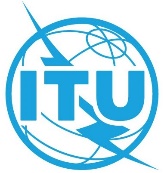 المؤتمر العالمي للاتصالات الراديوية (WRC-23)دبي، 20 نوفمبر – 15 ديسمبر 2023المؤتمر العالمي للاتصالات الراديوية (WRC-23)دبي، 20 نوفمبر – 15 ديسمبر 2023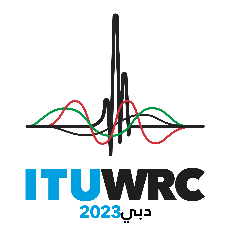 الجلسة العامةالجلسة العامةالوثيقة 193-Aالوثيقة 193-A30 أكتوبر 202330 أكتوبر 2023الأصل: بالإسبانيةالأصل: بالإسبانيةكوستاريكا/المكسيككوستاريكا/المكسيككوستاريكا/المكسيككوستاريكا/المكسيكمقترحات بشأن أعمال المؤتمرمقترحات بشأن أعمال المؤتمرمقترحات بشأن أعمال المؤتمرمقترحات بشأن أعمال المؤتمربند جدول الأعمال 1.1بند جدول الأعمال 1.1بند جدول الأعمال 1.1بند جدول الأعمال 1.1التوزيع على الخدماتالتوزيع على الخدماتالتوزيع على الخدماتالإقليم 1الإقليم 2الإقليم 34 990-4 800	ثابتة			متنقلة 442.5   441B.5   441A.5   440A.5 			فلك راديوي			443.5   339.5   149.54 990-4 800	ثابتة			متنقلة 442.5   441B.5   441A.5   440A.5 			فلك راديوي			443.5   339.5   149.54 990-4 800	ثابتة			متنقلة 442.5   441B.5   441A.5   440A.5 			فلك راديوي			443.5   339.5   149.5